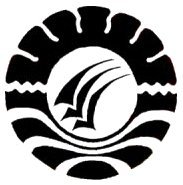 SKRIPSIPENERAPAN   MODEL   PEMBELAJARAN   TALKING STICK   DALAM MENINGKATKAN   HASIL BELAJAR IPS PADA SISWA KELAS IV  SD NEGERI 183 GARANTA KECAMATAN UJUNG LOE KABUPATEN BULUKUMBABRIAN JUNED SEPTORYPROGRAM STUDI PENDIDIKAN GURU SEKOLAH DASAR FAKULTAS ILMU PENDIDIKAN UNIVERSITAS NEGERI MAKASSAR2016